Новое в 2015 г. Опубликовано 6 млн наградза оборону, взятие и освобождениегородов и территорийДубинин Алексей Сергеевич 1919г.р. Звание: ст. сержант 
в РККА с 1939 года Место призыва: Ворошиловский ГВК, Ставропольский край, г. Ворошиловск 

Место службы: 43 обо 4 УкрФ 
№ записи: 40074274Архивные документы о данном награждении:I. Приказ(указ) о награждении и сопроводительные документы к нему- первая страница приказа или указа- строка в наградном списке- наградной листII. Учетная картотека- данные в учетной картотекеМедаль «За боевые заслуги» 

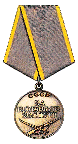 
Подвиг: . . . . . . . 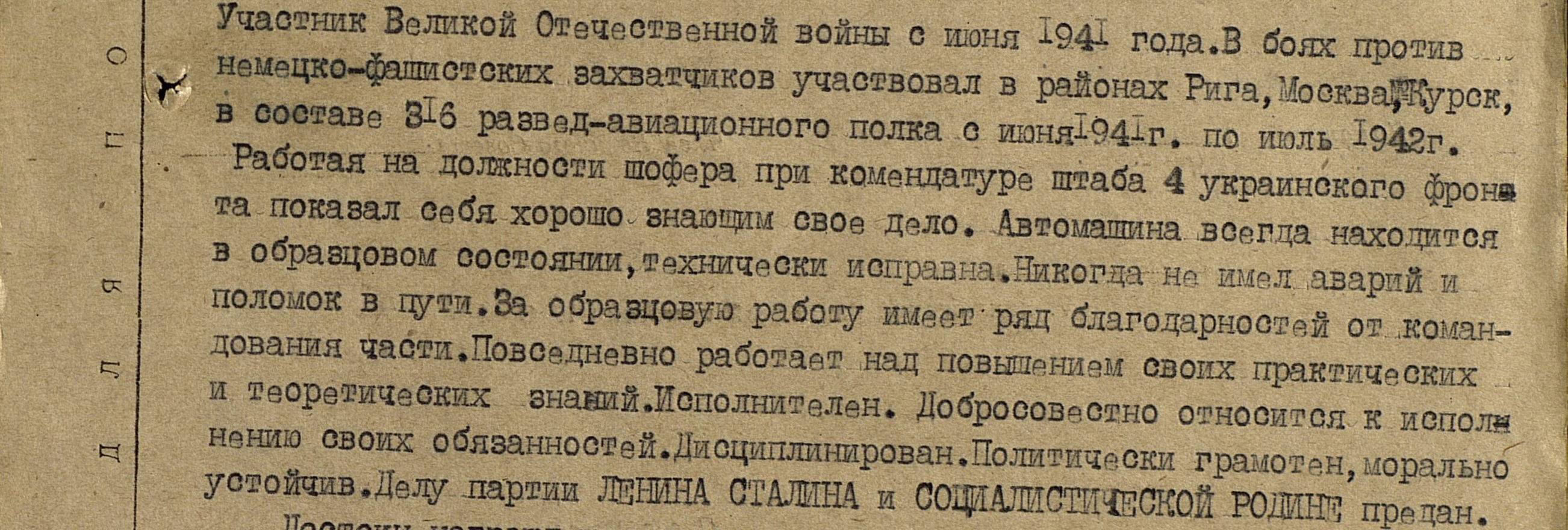 . . . 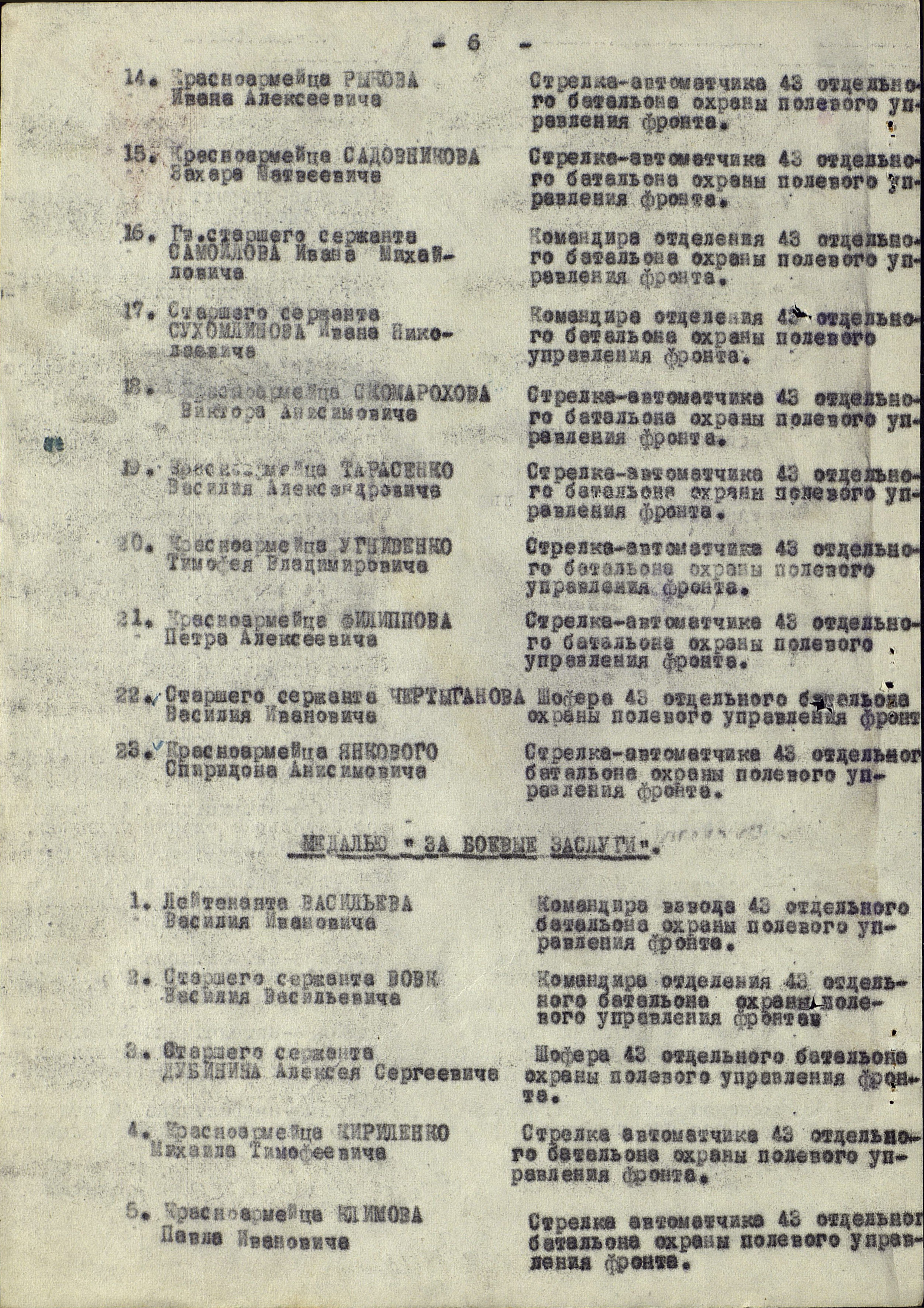 Фронтовой приказ№: 164/н от: 06.06.1945 
Издан: ВС 4 Украинского фронта / Архив: ЦАМОфонд: 33опись: 687572ед.хранения: 2930№ записи: 40074193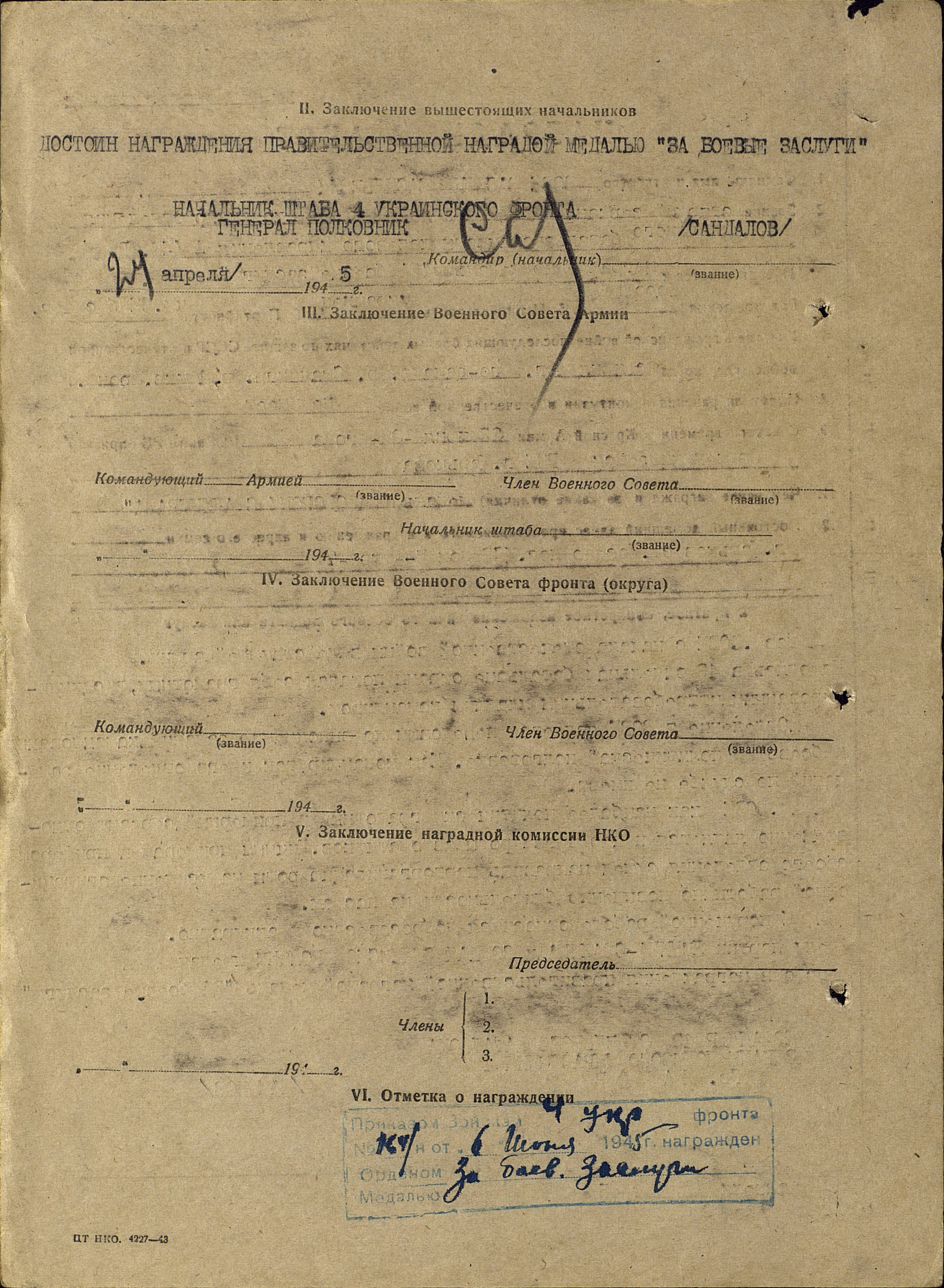 . . Фронтовой приказ№: 164/н от: 06.06.1945 
Издан: ВС 4 Украинского фронта / Архив: ЦАМОфонд: 33опись: 687572ед.хранения: 2930№ записи: 40074193. . Фронтовой приказ№: 164/н от: 06.06.1945 
Издан: ВС 4 Украинского фронта / Архив: ЦАМОфонд: 33опись: 687572ед.хранения: 2930№ записи: 40074193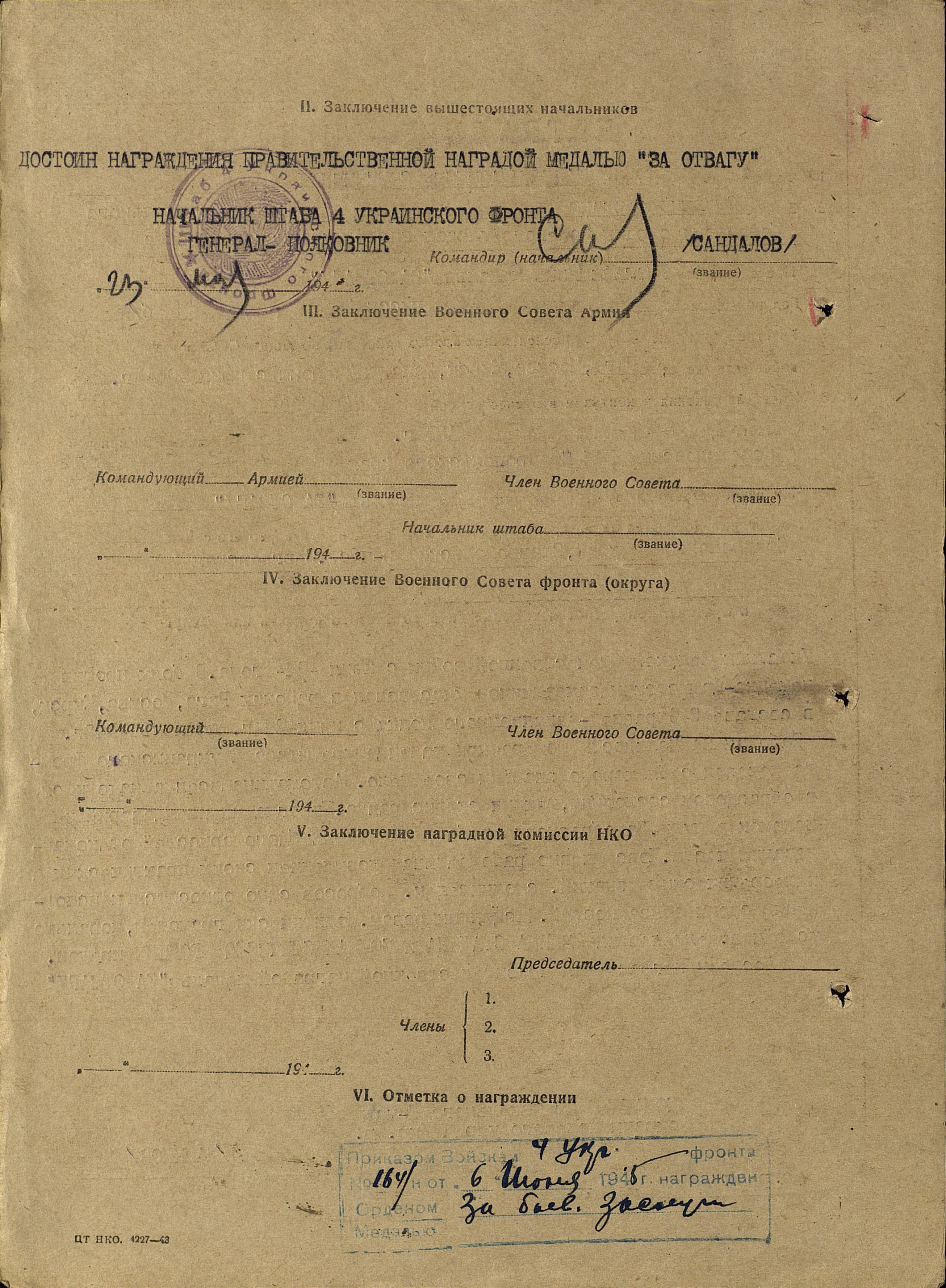 . 